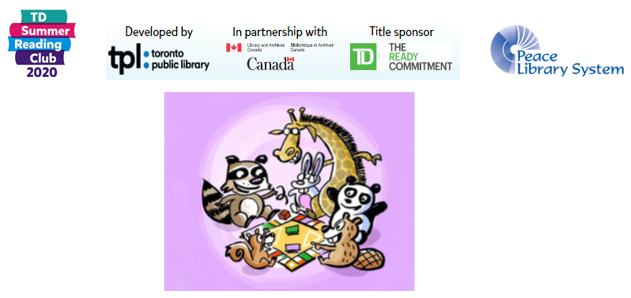 Registration Form(Created January 29, 2020)Name (Optional)AgeEver joined the TD Summer Reading Club before? (Y/N)123456789101112131415Name (Optional)AgeEver joined the TD Summer Reading Club before? (Y/N)161718192021222324252627282930313233343536373839